Razred: 2.Predmet: SPOUra: Datum: Učitelj:Sklop: GIBANJE IN SNOVISklop: GIBANJE IN SNOVISklop: GIBANJE IN SNOVISklop: GIBANJE IN SNOVISklop: GIBANJE IN SNOVIUčna enota: MEŠAM IN LOČUJEM – ločujem snovi Učna enota: MEŠAM IN LOČUJEM – ločujem snovi Učna enota: MEŠAM IN LOČUJEM – ločujem snovi Učna enota: MEŠAM IN LOČUJEM – ločujem snovi Učna enota: MEŠAM IN LOČUJEM – ločujem snovi Cilji:Vedo, da pri mešanju snovi lahko spreminjajo lastnosti sestavin ali pa ne.Znajo dokazati, da se pri nekaterih pojavih lahko spremenijo lastnosti snovi.Znajo pripraviti zmesi in uporabiti postopke za ločevanje zmesi.Eksperimentirajo in napovedujejo, operacijsko določajo lastnosti, preverjajo napovedi.Znajo se za delo pripraviti in po končanem delu pospraviti.Cilji:Vedo, da pri mešanju snovi lahko spreminjajo lastnosti sestavin ali pa ne.Znajo dokazati, da se pri nekaterih pojavih lahko spremenijo lastnosti snovi.Znajo pripraviti zmesi in uporabiti postopke za ločevanje zmesi.Eksperimentirajo in napovedujejo, operacijsko določajo lastnosti, preverjajo napovedi.Znajo se za delo pripraviti in po končanem delu pospraviti.Cilji:Vedo, da pri mešanju snovi lahko spreminjajo lastnosti sestavin ali pa ne.Znajo dokazati, da se pri nekaterih pojavih lahko spremenijo lastnosti snovi.Znajo pripraviti zmesi in uporabiti postopke za ločevanje zmesi.Eksperimentirajo in napovedujejo, operacijsko določajo lastnosti, preverjajo napovedi.Znajo se za delo pripraviti in po končanem delu pospraviti.Cilji:Vedo, da pri mešanju snovi lahko spreminjajo lastnosti sestavin ali pa ne.Znajo dokazati, da se pri nekaterih pojavih lahko spremenijo lastnosti snovi.Znajo pripraviti zmesi in uporabiti postopke za ločevanje zmesi.Eksperimentirajo in napovedujejo, operacijsko določajo lastnosti, preverjajo napovedi.Znajo se za delo pripraviti in po končanem delu pospraviti.Cilji:Vedo, da pri mešanju snovi lahko spreminjajo lastnosti sestavin ali pa ne.Znajo dokazati, da se pri nekaterih pojavih lahko spremenijo lastnosti snovi.Znajo pripraviti zmesi in uporabiti postopke za ločevanje zmesi.Eksperimentirajo in napovedujejo, operacijsko določajo lastnosti, preverjajo napovedi.Znajo se za delo pripraviti in po končanem delu pospraviti.Učne metode: verbalno tekstualna – razlaga, razgovor, pripovedovanje, poslušanje,  poročanje, branje, pisanje, opazovanjedemonstrativno ilustracijska – prikazovanje oz. demonstracijaeksperimentalna – eksperimentiranjeizkustveno učenje – igra, praktično deloUčne metode: verbalno tekstualna – razlaga, razgovor, pripovedovanje, poslušanje,  poročanje, branje, pisanje, opazovanjedemonstrativno ilustracijska – prikazovanje oz. demonstracijaeksperimentalna – eksperimentiranjeizkustveno učenje – igra, praktično deloUčne metode: verbalno tekstualna – razlaga, razgovor, pripovedovanje, poslušanje,  poročanje, branje, pisanje, opazovanjedemonstrativno ilustracijska – prikazovanje oz. demonstracijaeksperimentalna – eksperimentiranjeizkustveno učenje – igra, praktično deloUčne metode: verbalno tekstualna – razlaga, razgovor, pripovedovanje, poslušanje,  poročanje, branje, pisanje, opazovanjedemonstrativno ilustracijska – prikazovanje oz. demonstracijaeksperimentalna – eksperimentiranjeizkustveno učenje – igra, praktično deloUčne metode: verbalno tekstualna – razlaga, razgovor, pripovedovanje, poslušanje,  poročanje, branje, pisanje, opazovanjedemonstrativno ilustracijska – prikazovanje oz. demonstracijaeksperimentalna – eksperimentiranjeizkustveno učenje – igra, praktično deloUčne oblike: frontalna, individualna, skupinskaUčne oblike: frontalna, individualna, skupinskaUčne oblike: frontalna, individualna, skupinskaUčne oblike: frontalna, individualna, skupinskaUčne oblike: frontalna, individualna, skupinskaUčni pripomočki/sredstva: U/76, DZ 4/38, cedila, magneti, sita, pripravljene zmesi (mivka in kovinske palčke, koruzo in fižol, čokolino in mleko, testenine in voda, zdrob in rižUčni pripomočki/sredstva: U/76, DZ 4/38, cedila, magneti, sita, pripravljene zmesi (mivka in kovinske palčke, koruzo in fižol, čokolino in mleko, testenine in voda, zdrob in rižUčni pripomočki/sredstva: U/76, DZ 4/38, cedila, magneti, sita, pripravljene zmesi (mivka in kovinske palčke, koruzo in fižol, čokolino in mleko, testenine in voda, zdrob in rižUčni pripomočki/sredstva: U/76, DZ 4/38, cedila, magneti, sita, pripravljene zmesi (mivka in kovinske palčke, koruzo in fižol, čokolino in mleko, testenine in voda, zdrob in rižUčni pripomočki/sredstva: U/76, DZ 4/38, cedila, magneti, sita, pripravljene zmesi (mivka in kovinske palčke, koruzo in fižol, čokolino in mleko, testenine in voda, zdrob in rižIZVEDBA UČNE UREIZVEDBA UČNE UREIZVEDBA UČNE UREIZVEDBA UČNE UREIZVEDBA UČNE UREProblemsko vprašanje: Ali lahko sirup spet ločimo od vode?Spomnimo se, da smo pri prejšnji uri zmešali sadni sirup z vodo. Kako smo to naredili? Kaj se je zgodilo? Kaj smo ugotovili?Zastavimo problemsko vprašanje: Ali lahko sirup spet ločimo od vode?Učenci napovedujejo in utemeljujejo ter predlagajo rešitve.Učbenik, str. 76 – druga polovica straniPreberejo zapis pri Lili. Predlagajo odgovore in jih utemeljijo.Poskusi – demonstracijaNapovemo poskus, prikazan na fotografijah.Izvajamo poskus z vodo in rižem, učenci ob fotografijah spremljajo in odgovarjajo na vprašanja, npr.1. fotografijaKakšna zmes je v kozarcu? Katere sestavine so v njej?Napovejte, ali snovi iz te zmesi lahko ločimo.Na kakšen način?2. fotografijaKaj smo potrebovali, da smo ločili snovi?Kako imenujemo postopek?Ali je bila vaša napoved pravilna?3. fotografijaKaj smo dobili s precejanjem?Ali snovi lahko ponovno zmešamo? Kako?DZ 4, str. 38Napovemo, da bodo ločevali snovi iz zmesi.1. nalogaPreberejo navodilo in se pogovorimo. Vsak zase napišejo napovedi.2. nalogaPreberejo navodilo. Pogovorimo se o strategiji reševanja. PoskusiPripravijo se za delo. Ustrezno zaščitijo prostor. Izvedejo poskuse. Zapišejo ugotovitve.Primerjajo napovedi in rezultate poskusov. Ugotovijo, kako točna je bila njihova napoved, kje je bila napoved netočna, ali morda vedo, zakaj ...Preverimo zapisano.Skupaj oblikujemo povzetek:Nekatere snovi iz zmesi lahko ločimo, druge ne.Načini ločevanja so različni. Poznamo sejanje, prebiranje, precejanje, ločevanje z magnetom.V DZ spodaj naj si napišejo poimenovanje pripomočkov pod sličicami.Problemsko vprašanje: Ali lahko sirup spet ločimo od vode?Spomnimo se, da smo pri prejšnji uri zmešali sadni sirup z vodo. Kako smo to naredili? Kaj se je zgodilo? Kaj smo ugotovili?Zastavimo problemsko vprašanje: Ali lahko sirup spet ločimo od vode?Učenci napovedujejo in utemeljujejo ter predlagajo rešitve.Učbenik, str. 76 – druga polovica straniPreberejo zapis pri Lili. Predlagajo odgovore in jih utemeljijo.Poskusi – demonstracijaNapovemo poskus, prikazan na fotografijah.Izvajamo poskus z vodo in rižem, učenci ob fotografijah spremljajo in odgovarjajo na vprašanja, npr.1. fotografijaKakšna zmes je v kozarcu? Katere sestavine so v njej?Napovejte, ali snovi iz te zmesi lahko ločimo.Na kakšen način?2. fotografijaKaj smo potrebovali, da smo ločili snovi?Kako imenujemo postopek?Ali je bila vaša napoved pravilna?3. fotografijaKaj smo dobili s precejanjem?Ali snovi lahko ponovno zmešamo? Kako?DZ 4, str. 38Napovemo, da bodo ločevali snovi iz zmesi.1. nalogaPreberejo navodilo in se pogovorimo. Vsak zase napišejo napovedi.2. nalogaPreberejo navodilo. Pogovorimo se o strategiji reševanja. PoskusiPripravijo se za delo. Ustrezno zaščitijo prostor. Izvedejo poskuse. Zapišejo ugotovitve.Primerjajo napovedi in rezultate poskusov. Ugotovijo, kako točna je bila njihova napoved, kje je bila napoved netočna, ali morda vedo, zakaj ...Preverimo zapisano.Skupaj oblikujemo povzetek:Nekatere snovi iz zmesi lahko ločimo, druge ne.Načini ločevanja so različni. Poznamo sejanje, prebiranje, precejanje, ločevanje z magnetom.V DZ spodaj naj si napišejo poimenovanje pripomočkov pod sličicami.Problemsko vprašanje: Ali lahko sirup spet ločimo od vode?Spomnimo se, da smo pri prejšnji uri zmešali sadni sirup z vodo. Kako smo to naredili? Kaj se je zgodilo? Kaj smo ugotovili?Zastavimo problemsko vprašanje: Ali lahko sirup spet ločimo od vode?Učenci napovedujejo in utemeljujejo ter predlagajo rešitve.Učbenik, str. 76 – druga polovica straniPreberejo zapis pri Lili. Predlagajo odgovore in jih utemeljijo.Poskusi – demonstracijaNapovemo poskus, prikazan na fotografijah.Izvajamo poskus z vodo in rižem, učenci ob fotografijah spremljajo in odgovarjajo na vprašanja, npr.1. fotografijaKakšna zmes je v kozarcu? Katere sestavine so v njej?Napovejte, ali snovi iz te zmesi lahko ločimo.Na kakšen način?2. fotografijaKaj smo potrebovali, da smo ločili snovi?Kako imenujemo postopek?Ali je bila vaša napoved pravilna?3. fotografijaKaj smo dobili s precejanjem?Ali snovi lahko ponovno zmešamo? Kako?DZ 4, str. 38Napovemo, da bodo ločevali snovi iz zmesi.1. nalogaPreberejo navodilo in se pogovorimo. Vsak zase napišejo napovedi.2. nalogaPreberejo navodilo. Pogovorimo se o strategiji reševanja. PoskusiPripravijo se za delo. Ustrezno zaščitijo prostor. Izvedejo poskuse. Zapišejo ugotovitve.Primerjajo napovedi in rezultate poskusov. Ugotovijo, kako točna je bila njihova napoved, kje je bila napoved netočna, ali morda vedo, zakaj ...Preverimo zapisano.Skupaj oblikujemo povzetek:Nekatere snovi iz zmesi lahko ločimo, druge ne.Načini ločevanja so različni. Poznamo sejanje, prebiranje, precejanje, ločevanje z magnetom.V DZ spodaj naj si napišejo poimenovanje pripomočkov pod sličicami.Problemsko vprašanje: Ali lahko sirup spet ločimo od vode?Spomnimo se, da smo pri prejšnji uri zmešali sadni sirup z vodo. Kako smo to naredili? Kaj se je zgodilo? Kaj smo ugotovili?Zastavimo problemsko vprašanje: Ali lahko sirup spet ločimo od vode?Učenci napovedujejo in utemeljujejo ter predlagajo rešitve.Učbenik, str. 76 – druga polovica straniPreberejo zapis pri Lili. Predlagajo odgovore in jih utemeljijo.Poskusi – demonstracijaNapovemo poskus, prikazan na fotografijah.Izvajamo poskus z vodo in rižem, učenci ob fotografijah spremljajo in odgovarjajo na vprašanja, npr.1. fotografijaKakšna zmes je v kozarcu? Katere sestavine so v njej?Napovejte, ali snovi iz te zmesi lahko ločimo.Na kakšen način?2. fotografijaKaj smo potrebovali, da smo ločili snovi?Kako imenujemo postopek?Ali je bila vaša napoved pravilna?3. fotografijaKaj smo dobili s precejanjem?Ali snovi lahko ponovno zmešamo? Kako?DZ 4, str. 38Napovemo, da bodo ločevali snovi iz zmesi.1. nalogaPreberejo navodilo in se pogovorimo. Vsak zase napišejo napovedi.2. nalogaPreberejo navodilo. Pogovorimo se o strategiji reševanja. PoskusiPripravijo se za delo. Ustrezno zaščitijo prostor. Izvedejo poskuse. Zapišejo ugotovitve.Primerjajo napovedi in rezultate poskusov. Ugotovijo, kako točna je bila njihova napoved, kje je bila napoved netočna, ali morda vedo, zakaj ...Preverimo zapisano.Skupaj oblikujemo povzetek:Nekatere snovi iz zmesi lahko ločimo, druge ne.Načini ločevanja so različni. Poznamo sejanje, prebiranje, precejanje, ločevanje z magnetom.V DZ spodaj naj si napišejo poimenovanje pripomočkov pod sličicami.Problemsko vprašanje: Ali lahko sirup spet ločimo od vode?Spomnimo se, da smo pri prejšnji uri zmešali sadni sirup z vodo. Kako smo to naredili? Kaj se je zgodilo? Kaj smo ugotovili?Zastavimo problemsko vprašanje: Ali lahko sirup spet ločimo od vode?Učenci napovedujejo in utemeljujejo ter predlagajo rešitve.Učbenik, str. 76 – druga polovica straniPreberejo zapis pri Lili. Predlagajo odgovore in jih utemeljijo.Poskusi – demonstracijaNapovemo poskus, prikazan na fotografijah.Izvajamo poskus z vodo in rižem, učenci ob fotografijah spremljajo in odgovarjajo na vprašanja, npr.1. fotografijaKakšna zmes je v kozarcu? Katere sestavine so v njej?Napovejte, ali snovi iz te zmesi lahko ločimo.Na kakšen način?2. fotografijaKaj smo potrebovali, da smo ločili snovi?Kako imenujemo postopek?Ali je bila vaša napoved pravilna?3. fotografijaKaj smo dobili s precejanjem?Ali snovi lahko ponovno zmešamo? Kako?DZ 4, str. 38Napovemo, da bodo ločevali snovi iz zmesi.1. nalogaPreberejo navodilo in se pogovorimo. Vsak zase napišejo napovedi.2. nalogaPreberejo navodilo. Pogovorimo se o strategiji reševanja. PoskusiPripravijo se za delo. Ustrezno zaščitijo prostor. Izvedejo poskuse. Zapišejo ugotovitve.Primerjajo napovedi in rezultate poskusov. Ugotovijo, kako točna je bila njihova napoved, kje je bila napoved netočna, ali morda vedo, zakaj ...Preverimo zapisano.Skupaj oblikujemo povzetek:Nekatere snovi iz zmesi lahko ločimo, druge ne.Načini ločevanja so različni. Poznamo sejanje, prebiranje, precejanje, ločevanje z magnetom.V DZ spodaj naj si napišejo poimenovanje pripomočkov pod sličicami.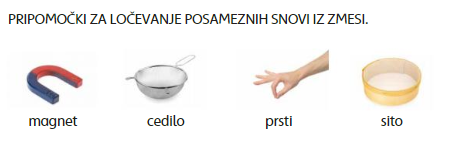 